TEACHER DATA PROFORMAName (in block letters): STEPHEN REMNALALDepartment: GEOGRAPHY(a) Current Designation: ASSISTANT PROFESSOR (ENGAGED)	 (b) Date of joining the Service: 01-12-2022Sex: MALECategory to which belongs: STAddress for correspondence: HMARVENG , CHURACHANDPUR.Contact Number (M): 7005256591E-mail: stephenremnalal@gmail.comAcademic Qualification (Degree and above):-Research Degrees: Ph. D.  /M. Phil  (tick the appropriate one)Academic Staff college Orientation/Refresher course attended:-Field of specialization under the subjects/ discipline if any: SETTLEMENT GEOGRAPHYPublished papers in Journals (International Journals, National Journals, Regional Journals):-Articles/ Chapters published in Books ( International publications, National publications, Regional Publications, State publications):-Full papers in Conference Proceeding ( International, National, State Level Conference:-Papers presented in Conference, Seminar, Workshop, Symposia:-PAN No.:-Award Received:-Minor Research Project awarded:-	For any additional information please provide the details in additional sheets as data required for each item.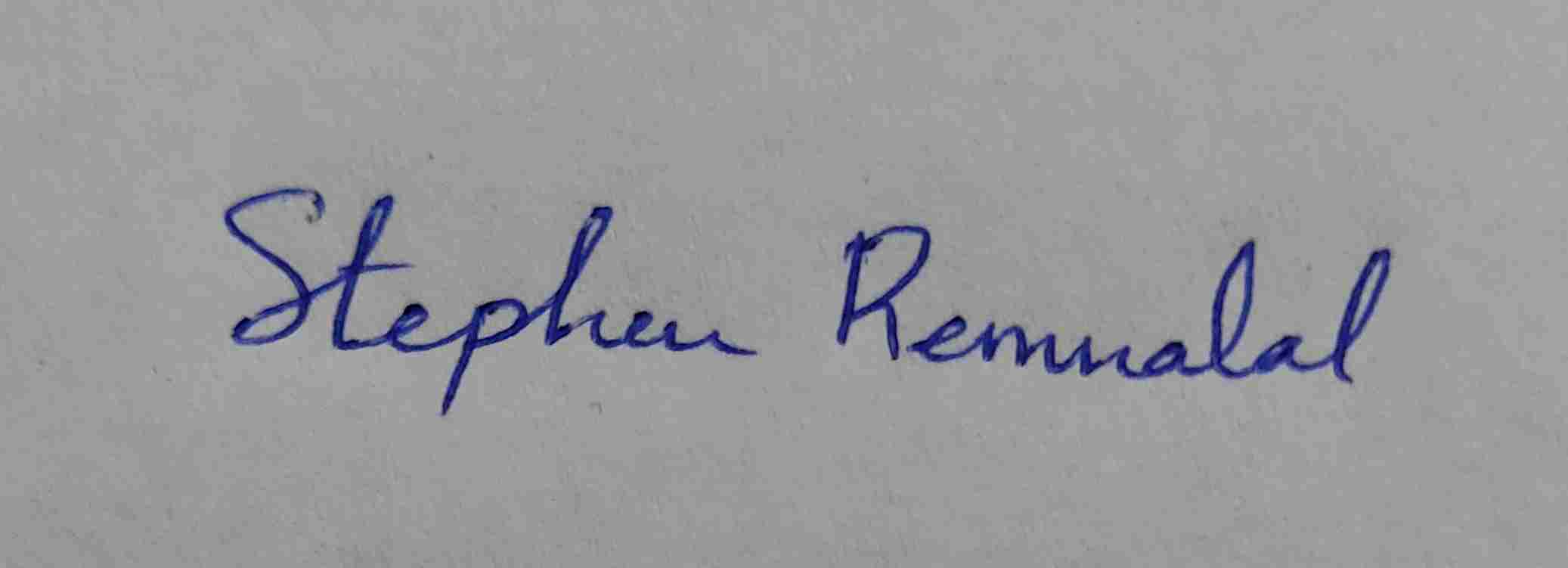 Date: 22/01/2022Place: CHURACHANDPUR	Signature of the teacherExamination Name of Board/ UniversityYear of passing% of Marks obtainedDivision/Class/GradeSubjectsBAManipur University201867.4%IGEOGRAPHYMAManipur University202059.6%IIGEOGRAPHYNETUGCDecember 2020 to June 2021 Cycle52.66GEOGRAPHYName of the DegreeTitle of the ThesisDate of Award as per UniversityName of the UniversityNILNILNILNILName of the courseName of the Academic Staff College/InstitutionName of the UniversityDurationSponsoring agency if anyNILNILNILNILNILSr. NoTitle with page no.JournalISSN/ISBNNo.Year of PublicationNo. ofCo- authorWhether youare main authorNILNILNILNILNILNILNILSr No.Title with page no.Book, Title, Editor &publisherISSN/ISBNNo.Whether peer reviewedNo. of Co-authorWhether you are mainauthorNILNILNILNILNILNILNILSr. No.Title with page no.Details of conference publicationISSN/ISBN No.No. of Co-authorWhether you are main authorNILNILNILNILNILNILSr No.Title of the paperTitle of Seminar/ConferenceOrganized byInternational/National/State/ Regional/College or UniversityNILNILNILNILNILReceived awards from state level, national level, international levelYearName of the award, fellowship, received fromGovernment or recognized bodiesIncentives given by the HEI in recognition of the awardNILNILNILNILTitle of the projectYearof AwardAmount SanctionedDuration of the ProjectName of theFunding AgencyType(Government/non Government)NILNILNILNILNILNIL